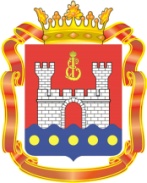 АГЕНТСТВО ПО АРХИТЕКТУРЕ,ГРАДОСТРОЕНИЮ И ПЕРСПЕКТИВНОМУ РАЗВИТИЮ КАЛИНИНГРАДСКОЙ ОБЛАСТИП Р И К А З16 апреля 2018 г. № 109КалининградО подготовке проекта внесения изменений в Правилаземлепользования и застройки муниципального образования«Зеленоградское городское поселение»В соответствии со статьями 31, 33 Градостроительного кодекса Российской Федерации, с учетом протокола заочного заседания комиссии по подготовке проекта правил землепользования и застройки муниципальных образований Калининградской области от 13.04.2018 № 39, рекомендаций, содержащихся в заключении комиссии по подготовке проекта правил землепользования и застройки муниципальных образований Калининградской области от 13.04.2018 № 44,  п р и к а з ы в а ю:1. Подготовить проект внесения изменений в Правила землепользования и застройки муниципального образования «Зеленоградское городское поселение», утвержденные решением городского Совета депутатов муниципального образования «Зеленоградское городское поселение» от 18.12.2012 № 173 (далее – Проект), в части изменения (дополнения) градостроительных регламентов и установления в отношении земельного участка с кадастровым номером 39:05:051202:71 территориальной зоны – общественно-деловая зона (индекс «ОДЗ 5»). 2. Предложения заинтересованных лиц для подготовки Проекта принимаются комиссией по подготовке проекта правил землепользования и застройки муниципальных образований Калининградской области                   (далее – Комиссия) по адресу: г. Калининград, ул. Дм. Донского, 1, до даты проведения общественных обсуждений или публичных слушаний по Проекту.3. Отделу документов градостроительного зонирования Агентства по архитектуре, градостроению и перспективному развитию Калининградской области (М.Н. Краснонос):1) во взаимодействии с Комиссией подготовить Проект в соответствии с требованиями технических регламентов; 2) обеспечить размещение на официальном сайте Правительства Калининградской области в информационно-телекоммуникационной сети «Интернет» сообщения о принятии решения о подготовке Проекта в соответствии с частями 7, 8 статьи 31 Градостроительного кодекса Российской Федерации в срок, не позднее чем по истечении 10 дней с даты издания настоящего приказа;3) направить сообщение о принятии решения о подготовке Проекта главе администрации муниципального образования «Зеленоградский городской округ» в соответствии с частями 7, 8 статьи 31 Градостроительного кодекса Российской Федерации для опубликования в установленном порядке и размещения на официальном сайте муниципального образования муниципального образования «Зеленоградский городской округ» в срок, не позднее чем по истечении 10 дней с даты издания настоящего приказа;4) направить Проект главе администрации муниципального образования «Зеленоградский городской округ» для организации и проведения общественных обсуждений или публичных слушаний по Проекту в соответствии со статьями 5.1, 28, частью 13 статьи 31 Градостроительного кодекса Российской Федерации.4. Настоящий приказ вступает в силу со дня подписания и подлежит официальному опубликованию.Руководитель (директор)                                                                 Н.В. Васюкова